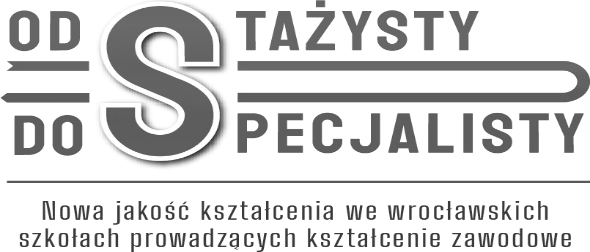 ZAŁĄCZNIK NR 2.1
do Specyfikacji Istotnych Warunków Zamówienia(nr sprawy: 6/PN/CKZ/2020)Wykaz parametrów technicznych Komputer z monitorem i oprogramowaniem(zmieniony 25.08.2020)Uwaga: W przypadku spełnienia poniższych wymagań należy zaznaczyć „spełnia”.Zaznaczenie „nie spełnia” w którymkolwiek z punktów, skutkować będzie odrzuceniem oferty, jako nieodpowiadającej treści siwz.Producent: ………………………………………………………..Model: ………………………………………………………..Typ: ………………………………………………………..Rok produkcji: ………………………………………………………..Parametry równoważności systemu operacyjnego w stosunku do Microsoft Windows 10 64 bit Pro PL System operacyjny z graficznym interfejsem użytkownika w języku polskim, w tym także system interaktywnej pomocy w języku polskim. Zlokalizowane w języku polskim, co najmniej następujące elementy: menu, odtwarzacz multimediów, pomoc, komunikaty systemowe.System operacyjny powinien mieć zintegrowany system aktualizacji darmowych poprawek bezpieczeństwa, przy czym komunikacja z użytkownikiem powinna odbywać się w języku polskim.System operacyjny musi mieć publicznie znany cykl życia przedstawiony przez producenta i dotyczący rozwoju i wsparcia technicznego – w szczególności w zakresie bezpieczeństwa.Możliwość zdalnej automatycznej instalacji, konfiguracji, administrowania oraz aktualizowania systemu.System operacyjny musi pozwalać na pracę w różnych sieciach komputerowych (sieci lokalne LAN, Internet), w tym także automatycznie rozpoznawać sieci i ich ustawienia bezpieczeństwa, rozpoznawać automatycznie urządzenia peryferyjne działające w tej sieci np. drukarki, tablice interaktywne oraz łączyć się automatycznie z raz zdefiniowanymi sieciami.System operacyjny musi pozwalać na uruchomienie niezbędnych aplikacji i przyłączenie się do odpowiednich sieci w Systemie Informacji Oświatowej – struktura Microsoft Active DirectorySystem operacyjny musi gwarantować możliwość przywracania systemu operacyjnego do stanu początkowego z pozostawieniem plików użytkownika.System operacyjny musi być przystosowany do pracy z aplikacjami w modelu chmury obliczeniowej,System operacyjny musi pozwalać na wdrażanie jednolitej polityki bezpieczeństwa dla wszystkich komputerów w sieci szkolnej.LPATRYBUTOPIS ATRYBUTU - WYMAGANIA MINIMALNEOPIS ATRYBUTU - WYMAGANIA MINIMALNEPARAMETRY OFEROWANE1ObudowaTyp tower Small Form Factor umożliwiająca instalację (w sposób przewidziany przez producenta): 1 szt. napędu optycznego w wersji slim, 1 sztukę urządzenia o rozmiarze 3,5“ lub dwóch szt. o rozmiarze 2,5” (zamiennie z 3,5“), miejsce na czytnik kart pamięci. Złącza USB 3.0 x 2 na przednim panelu, gniazdo słuchawkowe (combo lub słuchawki + mikrofon) na przednim panelu. Wymiary maksymalne -  szerokość: 100 mm; wysokość: 300 mm;  głębokość: 305 mm   Typ tower Small Form Factor umożliwiająca instalację (w sposób przewidziany przez producenta): 1 szt. napędu optycznego w wersji slim, 1 sztukę urządzenia o rozmiarze 3,5“ lub dwóch szt. o rozmiarze 2,5” (zamiennie z 3,5“), miejsce na czytnik kart pamięci. Złącza USB 3.0 x 2 na przednim panelu, gniazdo słuchawkowe (combo lub słuchawki + mikrofon) na przednim panelu. Wymiary maksymalne -  szerokość: 100 mm; wysokość: 300 mm;  głębokość: 305 mm   spełnia/nie spełnia*2ZasilaczZasilacz ATX, kompatybilny z obudową SFF, o mocy adekwatnej do zaproponowanego zestawu, umożliwiający bezproblemową pracę komputera przy pełnym wyposażeniu w dodatkowe urządzenia podpięte przez porty i sloty rozszerzeń - przy pełnym obciążeniu minimalna sprawność EPA na poziomie Bronze.Zasilacz ATX, kompatybilny z obudową SFF, o mocy adekwatnej do zaproponowanego zestawu, umożliwiający bezproblemową pracę komputera przy pełnym wyposażeniu w dodatkowe urządzenia podpięte przez porty i sloty rozszerzeń - przy pełnym obciążeniu minimalna sprawność EPA na poziomie Bronze.spełnia/nie spełnia*3ProcesorArchitektura x86. Chłodzenie kompatybilne z płytą główną i obudową. Procesor zaprojektowany do pracy w komputerach stacjonarnych, wydajnościowo osiągający wynik co najmniej 9616 pkt w teście PassMark CPU, według wyników opublikowanych na stronie http://www.cpubenchmark.net/cpu_list.php Architektura x86. Chłodzenie kompatybilne z płytą główną i obudową. Procesor zaprojektowany do pracy w komputerach stacjonarnych, wydajnościowo osiągający wynik co najmniej 9616 pkt w teście PassMark CPU, według wyników opublikowanych na stronie http://www.cpubenchmark.net/cpu_list.php spełnia/nie spełnia*4Płyta główna Wyposażona w gniazda rozszerzeń: PCI Express  x16 - 1 szt.PCI Express x1 – 1 szt.SATA III – 3 szt.M.2 – 1 lub 2 szt. – 1 x gniazdo pamięci masowej – 1 x gniazdo karty WLAN o ile ta nie jest zintegrowana z innymi komponentami komputera DIMM – 2 szt. – obsługa 16 GB pamięci RAMwyposażona w niezbędne okablowanie i sterowniki, chipset adekwatny do zaproponowanego procesoraWyposażona w gniazda rozszerzeń: PCI Express  x16 - 1 szt.PCI Express x1 – 1 szt.SATA III – 3 szt.M.2 – 1 lub 2 szt. – 1 x gniazdo pamięci masowej – 1 x gniazdo karty WLAN o ile ta nie jest zintegrowana z innymi komponentami komputera DIMM – 2 szt. – obsługa 16 GB pamięci RAMwyposażona w niezbędne okablowanie i sterowniki, chipset adekwatny do zaproponowanego procesoraspełnia/nie spełnia*5Pamięć operacyjna2 x 8 GB RAM – obsługa dwukanałowa2 x 8 GB RAM – obsługa dwukanałowaspełnia/nie spełnia*6Dysk SSD + HDD1 szt. 480 GB SSD - interfejs M.2 – prędkość odczytu:  550 MB/s, zapisu: 520 MB/s, niezawodność MTBF 2 000 000 godz., zawierający partycję RECOVERY umożliwiającą awaryjne odtworzenie systemu operacyjnego, fabrycznie zainstalowanego na komputerze  1 szt. 1000 GB HDD 1 szt. 480 GB SSD - interfejs M.2 – prędkość odczytu:  550 MB/s, zapisu: 520 MB/s, niezawodność MTBF 2 000 000 godz., zawierający partycję RECOVERY umożliwiającą awaryjne odtworzenie systemu operacyjnego, fabrycznie zainstalowanego na komputerze  1 szt. 1000 GB HDD spełnia/nie spełnia*7Napęd optycznyNagrywarka DVD+/-RW DualLayer – wewnętrzny, kolor zgodny z jednostką centralnąNagrywarka DVD+/-RW DualLayer – wewnętrzny, kolor zgodny z jednostką centralnąspełnia/nie spełnia*8Karta graficznaWyposażona w port HDMI oraz DisplayPort lub DVI lub VGA zintegrowana karta graficzna wykorzystująca pamięć RAM systemu, dynamicznie przydzielaną na potrzeby grafiki – umożliwiająca wyświetlanie obrazu w rozdzielczości: 1920x1080, osiągająca wynik min. 1280 pkt. w teście Passmark G3D Mark, wynik dostępny na stronie: https://www.videocardbenchmark.net/gpu_list.phpWyposażona w port HDMI oraz DisplayPort lub DVI lub VGA zintegrowana karta graficzna wykorzystująca pamięć RAM systemu, dynamicznie przydzielaną na potrzeby grafiki – umożliwiająca wyświetlanie obrazu w rozdzielczości: 1920x1080, osiągająca wynik min. 1280 pkt. w teście Passmark G3D Mark, wynik dostępny na stronie: https://www.videocardbenchmark.net/gpu_list.phpspełnia/nie spełnia*9AudioZintegrowana z płytą główną karta dźwiękowa zgodna z High Definition Audio, wyposażona w głośnik wewnętrznyZintegrowana z płytą główną karta dźwiękowa zgodna z High Definition Audio, wyposażona w głośnik wewnętrznyspełnia/nie spełnia*10ŁącznośćKarta sieciowa zintegrowana z płytą główną - Ethernet 10/100/1000 Mb/s – złącze RJ45, w zestawie kabel sieciowy cat 6 o długości min. 5 mKarta WLAN  - interfejs  M.2 lub zintegrowana z innymi komponentami komputeraBluetooth 4.0Karta sieciowa zintegrowana z płytą główną - Ethernet 10/100/1000 Mb/s – złącze RJ45, w zestawie kabel sieciowy cat 6 o długości min. 5 mKarta WLAN  - interfejs  M.2 lub zintegrowana z innymi komponentami komputeraBluetooth 4.0spełnia/nie spełnia*11Porty/złączaWymagana ilość i rozmieszczenie (na zewnątrz obudowy komputera) wymaganych portów nie może być osiągnięte w wyniku stosowania konwerterów, przejściówek itp.Porty przód:Gniazdo słuchawki/mikrofon (combo lub oddzielnie) – 1 szt.Czytnik kart SD (SecureDigital, SDHC, SDXC) – 1 szt.USB 3.1 Gen 1 – 2 szt.Porty tył:Audio line-in - 1 szt.Audio line-out – 1 szt.Audio – 1 szt.HDMI – 1 szt.DisplayPort lub DVI lub VGA – 1 szt.RJ-45 – 1 szt.USB 3.1 Gen 1 – 2 szt.USB 2.0 – 4 szt.Wtyk zasilania – 1 szt.Wymagana ilość i rozmieszczenie (na zewnątrz obudowy komputera) wymaganych portów nie może być osiągnięte w wyniku stosowania konwerterów, przejściówek itp.Porty przód:Gniazdo słuchawki/mikrofon (combo lub oddzielnie) – 1 szt.Czytnik kart SD (SecureDigital, SDHC, SDXC) – 1 szt.USB 3.1 Gen 1 – 2 szt.Porty tył:Audio line-in - 1 szt.Audio line-out – 1 szt.Audio – 1 szt.HDMI – 1 szt.DisplayPort lub DVI lub VGA – 1 szt.RJ-45 – 1 szt.USB 3.1 Gen 1 – 2 szt.USB 2.0 – 4 szt.Wtyk zasilania – 1 szt.spełnia/nie spełnia*12Klawiatura/myszKlawiatura przewodowa USB w układzie QWERTY USMysz optyczna USB ze scrolleremŻelowa podkładka pod mysz Kolor urządzeń zgodny z kolorem jednostki centralnejKlawiatura przewodowa USB w układzie QWERTY USMysz optyczna USB ze scrolleremŻelowa podkładka pod mysz Kolor urządzeń zgodny z kolorem jednostki centralnejspełnia/nie spełnia*13System operacyjny Preinstalowany fabrycznie na dysku SSD. Cała infrastruktura informatyczna Zamawiającego, w tym stacje robocze, serwery, urządzenia peryferyjne oraz sieć LAN i WAN działają w oparciu o systemy operacyjne firmy Microsoft. Tym samym ze względów ekonomicznych jak i technicznych (koszty wdrożeniowe, integralność oraz kompatybilność systemów) zaproponowane komputery muszą posiadać zainstalowany najnowszy system operacyjny MS Windows 10 64 bit w wersji Pro PL lub inny równoważny (Zamawiający poniżej określa parametry równoważności).System operacyjny powinien być oprogramowaniem w wersji najnowszej dostępnej w momencie złożenia ofert. Wykonawca zobowiązany jest dostarczyć nośnik(i) zawierające wersję instalacyjną najnowszego wydania systemu operacyjnego lub wskazać lokację zdalną umożliwiającą jego pobranie na komputer lokalny. Zamawiający nie dopuszcza wersji oprogramowania ograniczonych czasowo - demo, trial itp. W przypadku braku sterowników zintegrowanych z systemem operacyjnym wykonawca powinien dostarczyć nośnik zawierający sterowniki do poszczególnych podzespołów lub wskazać lokację zdalną gdzie można je pobrać.Preinstalowany fabrycznie na dysku SSD. Cała infrastruktura informatyczna Zamawiającego, w tym stacje robocze, serwery, urządzenia peryferyjne oraz sieć LAN i WAN działają w oparciu o systemy operacyjne firmy Microsoft. Tym samym ze względów ekonomicznych jak i technicznych (koszty wdrożeniowe, integralność oraz kompatybilność systemów) zaproponowane komputery muszą posiadać zainstalowany najnowszy system operacyjny MS Windows 10 64 bit w wersji Pro PL lub inny równoważny (Zamawiający poniżej określa parametry równoważności).System operacyjny powinien być oprogramowaniem w wersji najnowszej dostępnej w momencie złożenia ofert. Wykonawca zobowiązany jest dostarczyć nośnik(i) zawierające wersję instalacyjną najnowszego wydania systemu operacyjnego lub wskazać lokację zdalną umożliwiającą jego pobranie na komputer lokalny. Zamawiający nie dopuszcza wersji oprogramowania ograniczonych czasowo - demo, trial itp. W przypadku braku sterowników zintegrowanych z systemem operacyjnym wykonawca powinien dostarczyć nośnik zawierający sterowniki do poszczególnych podzespołów lub wskazać lokację zdalną gdzie można je pobrać.spełnia/nie spełnia*14LicencjeZamawiający wymaga fabrycznie nowego systemu operacyjnego, wcześniej nieużywanego oraz nieaktywowanego na innym urządzeniu. Dodatkowo musi on być dostarczone wraz ze stosownymi, oryginalnymi atrybutami legalności: na przykład z tzw. naklejkami GML (Genuine Microsoft Label) lub naklejkami COA (Certificate of Authenticity) stosowanymi przez producenta sprzętu lub inną formą uwiarygodniania oryginalności wymaganą przez producenta oprogramowania stosowaną w zależności od dostarczanej wersji (np. w formie zgodnej z dystrybucją oprogramowania preinstalowanego - klucz zaszyty w BIOS jak w przypadku nowych, fabrycznych komputerów). Zamawiający, o ile zajdzie taka potrzeba, będzie komunikował się z producentem sprzętu lub oprogramowania i na bieżąco będzie weryfikował legalność ich pochodzenia i stosowania.Zamawiający wymaga fabrycznie nowego systemu operacyjnego, wcześniej nieużywanego oraz nieaktywowanego na innym urządzeniu. Dodatkowo musi on być dostarczone wraz ze stosownymi, oryginalnymi atrybutami legalności: na przykład z tzw. naklejkami GML (Genuine Microsoft Label) lub naklejkami COA (Certificate of Authenticity) stosowanymi przez producenta sprzętu lub inną formą uwiarygodniania oryginalności wymaganą przez producenta oprogramowania stosowaną w zależności od dostarczanej wersji (np. w formie zgodnej z dystrybucją oprogramowania preinstalowanego - klucz zaszyty w BIOS jak w przypadku nowych, fabrycznych komputerów). Zamawiający, o ile zajdzie taka potrzeba, będzie komunikował się z producentem sprzętu lub oprogramowania i na bieżąco będzie weryfikował legalność ich pochodzenia i stosowania.spełnia/nie spełnia*15GwarancjaWsparcie techniczneMin. 36 miesięcy - realizowana na miejscu u klienta, reakcja w następny dzień roboczy od daty zgłoszenia. Fizyczne sunięcie awarii lub wymiana urządzenia w terminie 14 dni od daty reakcji. Możliwość sprawdzenia konfiguracji sprzętowej komputera oraz warunków gwarancji po podaniu numeru seryjnego bezpośrednio na stronie internetowej producenta lub sprzedawcy. Możliwość pobrania ze strony internetowej producenta lub sprzedawcy, sterowników wszystkich komponentów po podaniu numeru seryjnego komputera.Min. 36 miesięcy - realizowana na miejscu u klienta, reakcja w następny dzień roboczy od daty zgłoszenia. Fizyczne sunięcie awarii lub wymiana urządzenia w terminie 14 dni od daty reakcji. Możliwość sprawdzenia konfiguracji sprzętowej komputera oraz warunków gwarancji po podaniu numeru seryjnego bezpośrednio na stronie internetowej producenta lub sprzedawcy. Możliwość pobrania ze strony internetowej producenta lub sprzedawcy, sterowników wszystkich komponentów po podaniu numeru seryjnego komputera.spełnia/nie spełnia*16CertyfikatyCertyfikat ISO 9001 lub certyfikat równoważny dla producenta sprzętu.Certyfikat ISO 14001 lub certyfikat równoważny dla producenta sprzętu.Deklaracja zgodności CECertyfikat ISO 9001 lub certyfikat równoważny dla producenta sprzętu.Certyfikat ISO 14001 lub certyfikat równoważny dla producenta sprzętu.Deklaracja zgodności CEspełnia/nie spełnia*17BezpieczeństwoJednostka wyposażona w Trusted Platform Module (TPM)Obudowa musi umożliwiać zastosowanie zabezpieczenia fizycznego Kensington Lock i kłódki (oczko w obudowie do założenia kłódki).Jednostka wyposażona w Trusted Platform Module (TPM)Obudowa musi umożliwiać zastosowanie zabezpieczenia fizycznego Kensington Lock i kłódki (oczko w obudowie do założenia kłódki).spełnia/nie spełnia*SPECYFIKACJA MONITORASPECYFIKACJA MONITORASPECYFIKACJA MONITORASPECYFIKACJA MONITORA1MatrycaPanoramiczna, o przekątnej ekranu 23,8 calaPanoramiczna, o przekątnej ekranu 23,8 calaspełnia/nie spełnia*2Rozdzielczość Full HD (1920 x1080 pxs) w proporcji 16:9Full HD (1920 x1080 pxs) w proporcji 16:9spełnia/nie spełnia*3Typ panelaMatowyMatowyspełnia/nie spełnia*4Technologia LED IPSLED IPSspełnia/nie spełnia*5Wejścia1 x HDMI oraz 1 x DisplayPort lub 1 x DVI lub 1 x VGA – adekwatnie do portów graficznych zaproponowanych w jednostce centralnej1 x HDMI oraz 1 x DisplayPort lub 1 x DVI lub 1 x VGA – adekwatnie do portów graficznych zaproponowanych w jednostce centralnejspełnia/nie spełnia*6Jasność [cd/m2]250250spełnia/nie spełnia*7Czas reakcjiCzas reakcjiMax 5 ms.spełnia/nie spełnia*8Kontrast Kontrast 1000:1spełnia/nie spełnia*9Wbudowane porty USBWbudowane porty USBUSB 2.0	- 2 szt.USB 3.1	- 2 szt.spełnia/nie spełnia*10Kąt widzenia Poziomy/pionowyKąt widzenia Poziomy/pionowy178 stopni/178 stopnispełnia/nie spełnia*11Częstotliwość odświeżaniaCzęstotliwość odświeżania60 Hzspełnia/nie spełnia*12Głębia kolorówGłębia kolorów16,7 mlnspełnia/nie spełnia*13Parametry konstrukcji i funkcjeParametry konstrukcji i funkcjeKensington Lock, Kolor zgodny z kolorem jednostki centralnej, Możliwość montażu na ścianie (VESA)	Panel obrotowy (PIVOT) w zakresie -90 stopni do 90 stopniObrotowa podstawa monitora (SWIVEL) w zakresie -45 stopni do 45 stopniRegulacja wysokości monitora w zakresie 130 mmRegulacja pochylenia panela w zakresie -5 stopni do 21 stopniBlokada funkcji stojakaPrzeciwodblaskowa powłoka płyty o twardości 3HWbudowana diagnostykaspełnia/nie spełnia*14Okablowanie Okablowanie Kabel zasilający, kable sygnałowe odpowiadające wejściom graficznym monitora i karty graficznej -  o dł. min. 1,8 m w zestawie, kabel USB 3.0spełnia/nie spełnia*Gwarancja Gwarancja Min. 36 miesięcy realizowana na miejscu u klienta, reakcja w następny dzień roboczy od daty zgłoszenia. Fizyczne sunięcie awarii lub wymiana urządzenia w terminie 14 dni od daty reakcjispełnia/nie spełnia*